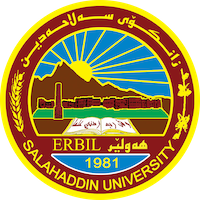 Academic Curriculum Vitae 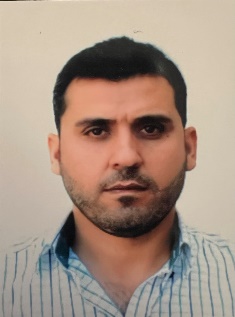 Personal Information:                                                Full Name: Dilzar Hamad MawludAcademic Title: Assistant lecturer Email: dilzar.mawlud@su.edu.krd Mobile:07504752898Education:State all educations accomplishedBSc: 2008 college of agricultural engineering science MSc: 2015 college of agricultural engineering scienceEmployment:State employment starting from first employment18/3/2009 Salahadin university /Erbil Qualifications Teaching qualifications: IT qualifications: word, excel, power point  Language qualifications : research center of Salahaddin University (level Pre-Intermediate equal 5.5)Training of language Course in Salahaddin University, in 2022.General English course, power point Prezi course Teaching experience:State all teaching courses you delivered, stating undergraduate: Principle of Entomology ApicultureExperimental design and analysisResearch and publicationsDescription of Pine Ladybirds Beetle, Exochomus quadripustulatus (Linnaeus, 1758) (Coleoptera: Coccinelidae) From Kurdistan Region-Iraq.Molecular Identification and Morphological Study of Ground Beetle, Cyminidis andrea, Menetries, 1832(Coleoptera: Carabidae) from Erbil Governorate Kurdistan Region- Iraq.Conferences and courses attendedGive details of any conferences you have attended, and those at which you have presented delivered poster presentations.Funding and academic awards None Professional memberships NoneProfessional Social Network Accounts:profile links: https://academics.su.edu.krd/profile-admin/index.php?p=dashboard Research Gate: https://www.researchgate.net/profile/Dilzar-Mawlud  LinkedIn: https://www.linkedin.com/in/dilzar-hamad-mawlud-960004202/ Facebook: https://www.facebook.com/dilzar.galaly.1 